For Information Contact:  Brenda DeVore, Executive Director Ellensburg Downtown Association119 W. 5th Ave, Suite 102, WA  98926	Director@EllensburgDowntown.org509.962.6246							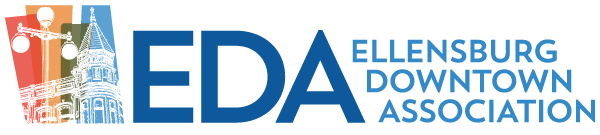 	FOR IMMEDIATE RELEASE	Ellensburg Shop Local ContestSaturday, November 27th – Wednesday, December 15th www.Ellensburgdowntown.org  @EllensburgDowntown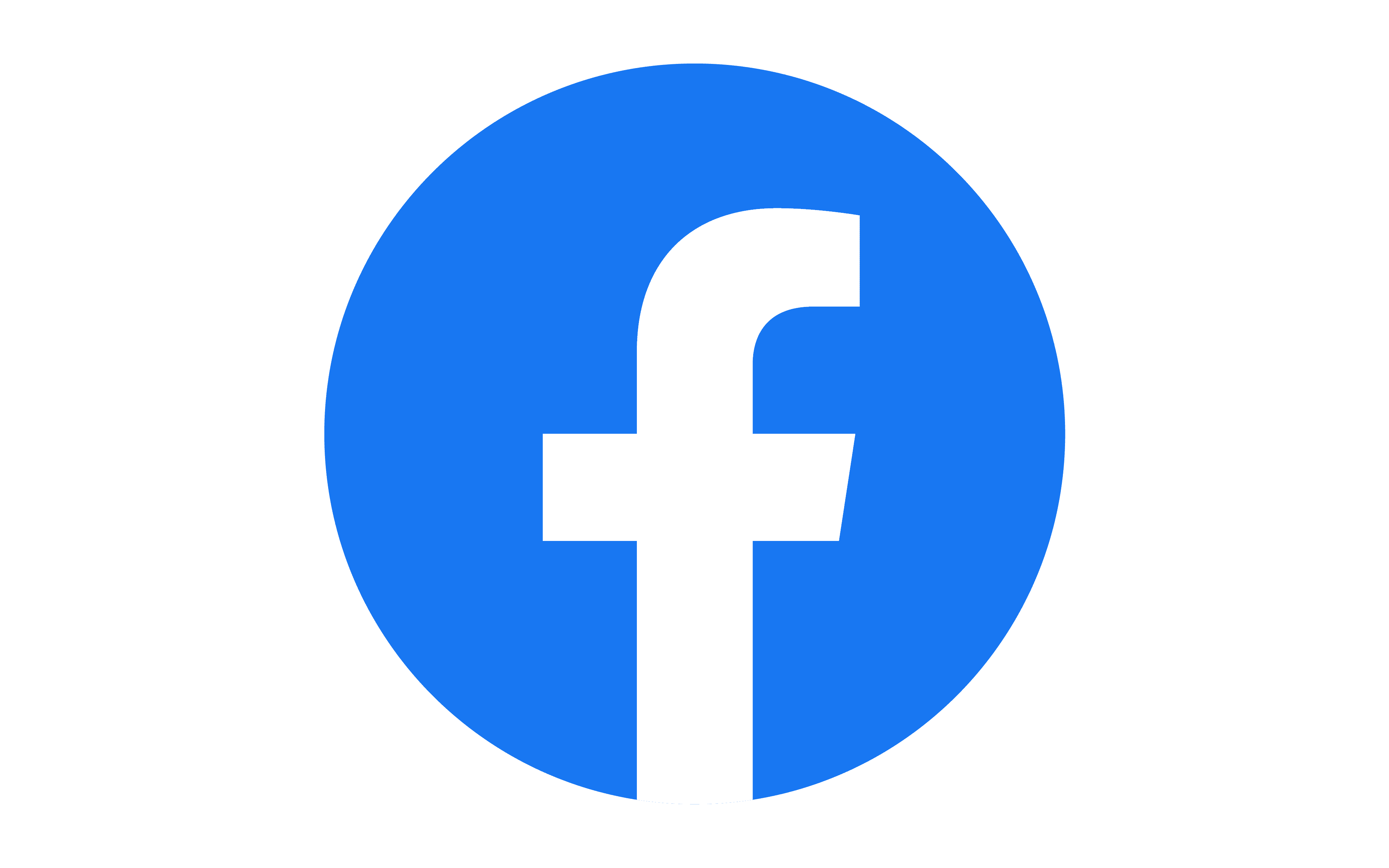 November 19, 2021– Ellensburg, WA.  The Ellensburg Downtown Association is hosting a NEW Shop Local contest starting Saturday, November 27th until Wednesday December 15th.  Give unique, one-of-a-kind gifts this holiday season from a local Ellensburg shop! While you’re shopping, be sure to stop by your favorite Ellensburg restaurant for a bite to eat! Spend $25.00 or more at any local restaurant, retail or service establishment to enter. There are unlimited entries! Three random winners will be chosen at noon Dec. 16 (cash prizes are $250, $500 and $1,000)! Every time you spend $25 or more at ANY Ellensburg businesses, you can enter for a chance to win! Simply snap a photo of your receipt (be sure it shows an Ellensburg business address), and upload it at www.EllensburgDowntown.org. There is no limit to the number of times a person may enter.Winners will be contacted Dec. 16 and cash prizes will be awarded Dec. 17 (must be in Ellensburg on 12/17/2021 and agree to photo op to be publicized to receive cash prizes).Certain restrictions apply. Special thanks to sponsors: Fitterer’s, Cashmere Valley Bank and Umpqua Bank for making this contest possible.  Questions? Email The Ellensburg Downtown Association at Director@EllensburgDowntown.org or call (509) 962-6246.  This event is brought to you by The Ellensburg Downtown Association with unique businesses, flavorful fare, welcoming events, vibrant arts and boundless opportunities.Follow us on social media @EllensburgDowntownAssociationThe mission of The Ellensburg Downtown Association is to empower and preserve the community by amplifying our economy and creating a sense of place for all.  ###